Supplementary material Table S1 Characterization of polymorphic microsatellite loci used for ploidy identification in M. anguillicaudatus.The data presented are a compilation from Feng et al., (2017) 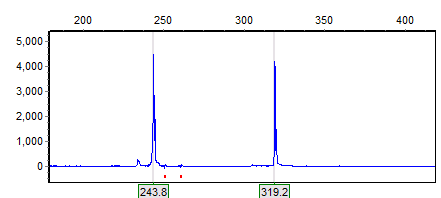 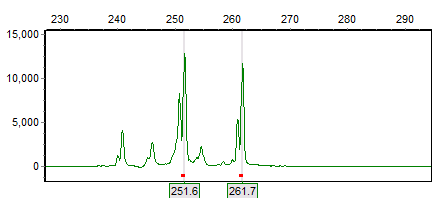 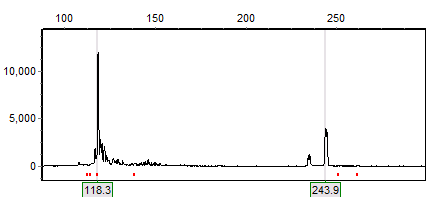 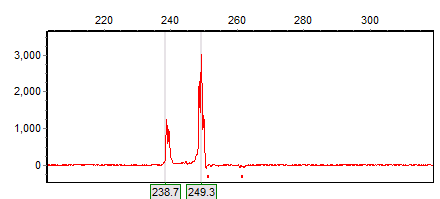 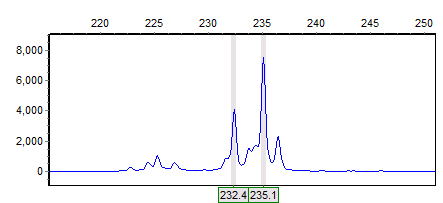 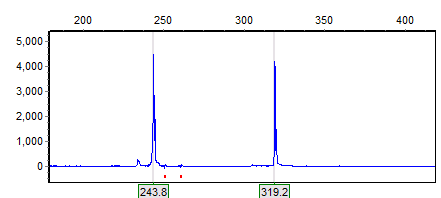 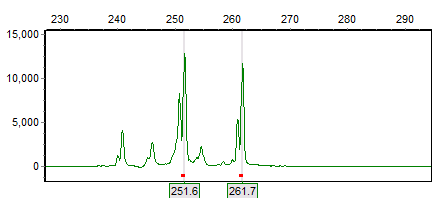 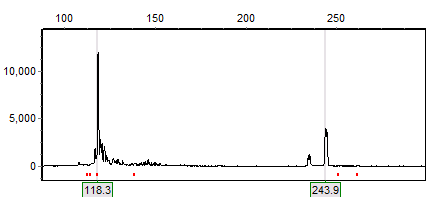 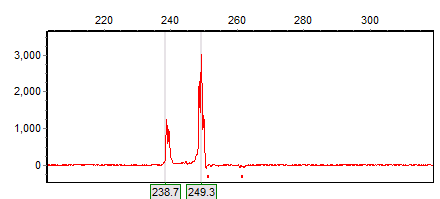 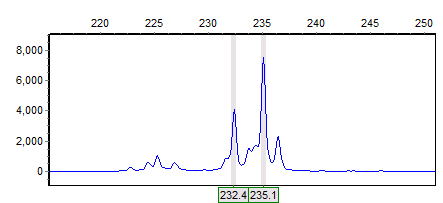 \Figure. S1 PCR products of microsatellite locus (MATS2-33, MATS2-48, MATS3-55, MATS3-65, MATS3-74) in M. anguillicaudatus as a material for genome sequencing.Table S2 The four fluorescent jointsTable S3 Distributions of mono- to hexanucleotide motif types with different repeat numbers (from 5 to >10) in the assembled genomic sequences of M. anguillicaudatus.Table S3 ContinuedTable S4 Organization of the mitochondrial genome of M. anguillicaudatusTable S5 The mitochondrial genome sequences for phylogenetic analysis in this studyTable S6 SSR sequences for M. anguillicaudatusMA-SSR-04>scaffold1424239AGCCACTTGACTTCACTGGGTGGGTTGGAGTCCACGATACACACACAGACTGTAAGAGGCTCTGATTTACAGGAAGACTCGTTTTTAATCTCAGGGGGATCTATGATAGATAAATAGATAGATAGATAGATAGATAGATAGATAGATAGATAGATAGATAGATAGATAGATAGATAGATAGATAGATAGATAGATAGATAGATAGATAGAGTAGATAGATATAGACAGGGTAAGTTAACATGTTAGTTTAGTGTTTTAGCCAAACACAGGGTTATATTAAATAATATCCTGTTTTATTAACACCTTTATCAATATTTTCCCTACAACTCAGACTTCTCGTAATTTAGATTGTGTGATTTTTCTTTCCGTGTTACTCTTAAAAAGTATTGTACTTTCATCCTTCGTTTTGCTGAGTTTCATATTAATTTACACTGTAAGCCTGGATAAGTTGAGTTTACTTAAAAAATGAAGGTAACTCGTTGCCTAAAAAAACTTTATMA-SSR-09>scaffold756577TAAGACAACTGTACATAGGATACATAGTCCCATACTATAATGCACATACTATGTCCTATACAAATTTATTTAAGAATGCAGGAATGCATGCAGACACACATCCACCCAGAGGTGCAGTGGGGAAAATCTGTCTGAGCCTCTGTAAACCTTTCACCCCTGTGCCAACCTGAGAGAAAGCTGTTGGTTGCCAGATTGTCTAGGTCTGTGTTTTTTTCTCCTGGTCTTGGGCATTAGCCGCTCTTTGAAAAGCACCCAGACTGATGAAGACCAGGTGTGACTATGTGTCTGAATATGTGCGACAGAGACATATAGTACAGCGAGAGAGAGAGAGAGAGAGAGAGAGAGAGAGAGAGAGAGAGAGAGAGAGAGAGAGAGAGAGAGAGAGAGAGAGAGAGAGAGAGAGAGAGAGAGAGAGAGAGAGAGAGAGAGAGAGCACAGAGGCACAAAGCTTATGTGAGTATTGGATCTGCTGGTAGGAATGATTGCTATGTAAGTGTGTATTGAGATGTATCTTCCTTCAGTTCAAGTGTGTGTGTCTATTTGCTCCTTCTGACACATACACTCACACGTACACACACACACACACACACGCACACACGCATGCACATGCACACACACAGTCGTTTCTTGTAGGTCAAGTTTGCATCTTTTACCTTAACTAAAACACAGAAAGGGTCAGACTCAGAAGTTTAATGTAGTATTCAGATACTTTGGAAATATGTGAACACATGCATGTGACTTTGTGTGTGAACTCCAGGCTAAAGTCTCATAATGCATTTATTACTGTATATTATGGGCATCAAAGTTTGACATTCTTTGACTTAGTCAATATTAAAGATATCAAMA-SSR-10>scaffold454499CAATTATTTTTGCCCTATTACTTTGTTACAGTATTACAATACGTGTCATTTTTACCGTATTACTTTGTTATTACTATCTATCTATCTATCTATCTATCTATCTATCTATCTATCTATCTATCTATCTATCTATCTATCTATCTATCTATCTATCTATCTATCTATCTCGTTTTGCATGGGAAACATTAGTATACACACATGAAAGAAAAATATTGAAAAGGTTAAATGCATACACACAAAATTAATTCCAAAATAATTTAGTATTTTACCTCTCTTAGGGTCAGGATGGACCTTGTGCTGAATGTTGCGGATTATTACTTCTTCACTCCGTATGTGTATCCATCATCATGGGCTGAGGATGAACCGCTGCGCCAGATCATCGGTTTAATGGTGGTCACCAACCTGGGTGCTGCAATCCTGTATCTTGGCCTGGGTGCTTTAAGCTACTTTTTTGTTTTTGACCACAAATTAAAGCAACACCCTCAGTTTTTGGAGGTTGGTTTATCCACGTCTATCTTCTTACGTTTAGTATAACAGGAGTATATTAATGTGTTTTATTATTTTTGCCCACAGAACCAGGTGCAACGAGAAATAAAGTATGCGTTGTGGTCTTTACCCTGGATTAGTATTCCTACAGTGGCGTTGTTTTTTGCCGAGGTCAGAGGTTACAGCAAACTGTACGACAATGTTGACGAGTCGCCGCTTGGTAAGAGAACAGAGCTGTTTCCTTTAATGTCAGTCAAAGTTCATATTAAGTCAGTGCTACACAGGCTTATCAACTGGGTTATAGTTGTTTATAGATAAATAAGCGATTTAAAAATACAAATCAGATGAAATGAAAATTATGAAATCTAGATCAGACAATCTGATAACCCCAACTGTAGAATAMA-SSR-11>scaffold604377AAAAAAAATAAAAATCAAAGTAAATAAAAAAAAATGCTCGGTCTACATGACCTACCGCATCGCACTGCTGGGTGCGGATACTGGTGCAAAAAAAAAAAACTGAGTAAGAATGATATTTTTCTGTTTGGTCTTCCGAGAGCCTGAGCTTCTAATAGCGGCAATGTGCCGCTGGGATCCCCTTCTACAGCCACAGAACAGACGCACAGCTTTACTGGCCTACGTCAGCACGCAAGAGACGCACAGACTTACTGACCACGCCCCCACGTACGATTAGATAGATAGATAGATAGATAGATAGATAGATAGATAGATAGATAGATAGATAGATAGATAGATAGATAGATAGATAGATAGATAGATAGATAGATAGATAGATAGATAGATAGACAGATAGATATTAACAATATAAGTTTTTAGTACGTTTTTTAGTAATCAAGTCATTCCCTACCCTGTAAGCTTTGTGCATATGTCGTGTGTCATTTTTTGCCTCTTTAAATTATTCTCAAAGCTGAGCTTCAGTTTACAAAATTTTTAATACATCTTCAATGTGTTTTTTTAGATCTTAGTTACCACCTCAGCTACTGCATTCACACATATTTCTAATTTTTAMA-SSR-17>scaffold812085ATTATCAGATACAACCTAGAACTGATAACACAGCCTCTTCTTGGTAATACGAGTCATTTTGAATGGAATTGAATTGAATTGAATTGAATTGAATTGAATTGAATTGAATGGGAAAACGCTGTGATGGAGAAGACCAGCAGGTTAATTTGTGCCATCCTGTCCATGGGAAGCAGGAACTTCAGGTACAATTCTGCCAAAGAGAAAGCCTCAATCAAGTGATGCCTGATGGTAGGACAAAGTAATGAATAAATAATTCATTTTACATTTATGTCTCTATTGCAGTCTCTGTTTTCATCTCTTAACCGGTATTGAAAAACAACTGACGTTCTCCAGGAAAAACGACCTGACAAATCAACTTATCAAACTTTATAATAAACTTATACCATTGTGAATATGTGTAAGATAAGGAGATACGTGTTACATTACAGATTTTTGACTTTAATATTGCGCAAAATATTTTTCACAGGAAAGTGCTACTCAAGTTTGCGTCATAAGGTTTTGGTTTCATCATTCTGTATATGAACAGCTTTATTTTGTAGAACTGCTAGGTCCTGGGGTTTCTGGTCTTCTTCTATCATTTGCAGTATGCCACCATCACTGACAAGAAATTATATATTTTTCCCCAAGAAACATTTGTGTTTGATCACTCTGTACAAGAGATCTTGTACAGTAAAAAAACATTACAGACTCTAATTCTCTAATGATTCTCCTGCTTCCAGTTGGTACTGTATCCTGTACATAGGTCTGTCAGGCTCTGCTTATTTCCTAGGGGCAATTAAMA-SSR-19>scaffold530079ATTTAAACGATAAACCATACCATACAGAACTTACCTGGAAGTTAAATAGGCTAAATTAACCGAACAAGCCAACTATTCAATTCAATTCAATTCAATTCAATTCAATTCAATTCAATTCAATTCAATTTTATTTATATAGCGCTTTTCACAATTTGGTAATTGTATCAAAGCAGCTTTACATTAATAGAAGGAGTGAAAGCGCAGAAAATCGACAGTTAGCACAACATAATACACGATAGCACAAGCAGCTAAATTTGMA-SSR-31>scaffold465339AGGCAATAAATCAGCTATGCCTTCACAAAAACAACTTTTTATTTAAATTTTTAATGTGTTGACACAATCGACTTTATTTTAATGTTTAATTGATACAATAAATGCGTAGTAAACCGGTGAATCTGCTTTTTGAACCAGTTCGATGAGCCGAACTGTCCGAAAAGAGCCGGTTCGTGAAAATGAATCGGACTTTGCATTATTAAGCCCTAGACTAGACTAGACTAGACCAGACCAGACCAGACCAGACCAGACCAGACCAGACCATACAAATACTAGGAATTTGGTTCGGTATTCTCCATGCAGGCAACACACAGTACAACATACAACATGCAAATTAATTTAAGTTAAGAGTCATTTAGAAGGGCTATTGCATGGGGGAAAAAACTGTTGCGATGGCGTGATGTTTTGAGGAAAAATAAACAAGATAACGAGAGAAGGTCAGGTGAGGGGAGTTAACMA-SSR-34>scaffold656427AAGTTGATACAATGGTTGTAAAATGAAAATATTTGTCTTTCTTTCTTATAGTGTAAAAGACAGCCTATATAATGTAGATCCACTGATCAAACTGATTTTATTAAGTGCATTTCCATATCTATCTATCTATCTATCTATCTATCTATCTATCTATCCTAATTAACACTTAATACTAACCGGAAATGTAAATCTCACATTTTTCAAACAAATAGTTTCAGATTTTACAAATTATGACAAATGAATATTCAGATTTCATGCCCTTATTCAATTCGTTTTCATTTTCTTTTGTAATTTAATGATAAGTGTGTTTAGTGTCCACCTCTATAAATGATGATGGGTTCATTGAGCTCAGTGTCATCTCTTCTGACTGGTCACTGGGGAGAAAAAGGAAATCGCCACTCAATTAGCAGCCCTTGACCTGTCACTCTGAACTTTGACCTCCGTTGTTTAAGTCGGGTTTATTGTCCTCCAGGGAGCGACCGGTCGGTCTCTGTCCATCTGAMA-SSR-35>scaffold635637AAATGTAAAGGCTACAAGTGAACTTGAATTTTACTAGCTAATAACATCTTTGTGTTTTCCCCAGTTTATGTATGGTACCAGTTACCCTGACGTTGTCCAACTGTTCCCTGGCTCAGGTAGACGTCATCATTGATCTGCGACACAAAACGACCAGGTACATCTTAGTTTTTGAACTGATGGCCAAAATTAATTTTAGATAGATAGATGGATAGATAGATAGATAGATAGATAGATAGATAGATAGATAGATAGATAGATATAGATATAGATAGCATTAAAGGGTACCCCGACTATAAACACATGGATGGCTTAATAGATTAATAATACTGGGATTGGCTATATCAATGTTAAATTTAAAACTGTACAAATGTTAACATGTAAAAAATATAACTTTGAAAGAATCTTTTCACTTGGAGGCCGCCATTTTGTTTGCATCACAATTCATGTTGTCAAAAGGTAGCAAGCAAAACTCGTTCTATTAACGTTACACTATGAGAAGTTTTTAAGTTAACTTAAAAAATACTTAATTAACACCTAAAATAATTTCAGTTTAATTGAGAAAATAAATTTGAAAAAGCTTACATTTTTTTGGTATTTTTCTGACTTTAAAGGAACAGTATMA-SSR-38>scaffold659133AATGAATCAAATTATGAGCTAGCATACAAAACAACTTTTTTTGAGTGATTGCACACCGTAAGAAAAATGGTAAAAAATATTATCAAGCAGTGACTGGGACAGTACCCTTAAAAAGATCCTATTTAAGTACAGATTTGTATACACTGAACAACTTAAAACAACTTGCAAGTCAATTCACTTATAAGTTAAAGTAGCATAAAATATATGTTGATTTTGACAAAAGTGTACATTTGGTACCAATTTGTTCCTTTGCAGTACTAATGTGCACTCTTTGCTACACATCTATGTACAAATGTGTGATTTTTGAAAGGGTACTATCCCATTGACAGCTAGGGAATGAATGAATGAATGAATGAATGAATGAATGAATGAACACGCTATAATTATTGCAATGTTGATCCAAGAACATGTCCTGCTTGTTGAATTCCCATCCACCCACCAGGCATCAGGAGATACCGCCACAGCTTTGTGGTCAGTATGCTCAGTGATGAGGACCTGCAATTTAATTTGCATGCAGGGTCATGAGGTTGTGCAGAAATCTGACTGCAGTAGAGACACACACACACAMA-SSR-39>scaffold674301GATTTTAGATAAGCAAGTTTTCATTTGTGTTTAGGAAACTGCTGGTTTTTGGCCTCATTTGGGGCACTTAGCTGTCAACAGGATATTATGGACAAAGTCATTCCAGTTGAACAGTCATTCGACAAGGATTATGCTGGAATATTTCATTTCAGGGTAAGCACGTAGTATATAATTTACTTAATTTTCATATATAAATATTATATTATCACTCATTGACTTAGAATTTCTGTGTTTTGTGTATTGCACAGTTCTGGCGGTTTGGGAAATGGATTGATGTTGTCATTGATGACCAACTGCCAACAATTAACGACAGGCTAATTTTTGTTCATTCAAGAACGCCTAATGAATTTTGGCCTGCTTTACTGGAGAAAGCTTATGCAAAGTAAGTGCCAGGACACCATTTATGATTACGATAACATCTGAATAATCTGTAAAACTATTCATCTCATAGACGACGGGAGATAACTTCACAAATGCGATGGATAGATAGATAGATAGATAGATAGATAGATAGATATAAACAATTAAATGAGTAACATACCTTTAGCAAGTACTGCTCTTTAATGTGCGCCCGATCAAAGCTCACATTGTGTCCAACCACAAGCCTCTCCTGCCACTCGCCGCCTGGTGGTAGAGGGATTCGGTTCTCCCGCCCAAACTGGATGCCAGTGCATTATTGTTTGATGAGTCAGACAATGTTCGCGTGCCTCGCAGTTTGAGCCCCGCCCCGACTGGTCTATTGAATGTGACACAAATATGAGGAGTTGATAGAGATTATAACTCGCATGTCAGTTTCTCCCGCCCCAACCAGTGGCCAGTGCGTCATTGTTTGATGAGTCAGACAATGATATCATGTTTCACACGTTTGATAAGGCATTCAATAAAGTTTACACAAGMA-SSR-40>scaffold688025ATTAGAACTTTAGTTTCTTTAACCAGATGTTCTTCCATTTTATAAAAAGAATGTTATTGGAAAGAGAATGTTACTGCAGTATTGTTGAAGTTGGGGGTATGTTGACTAGTAAAAAAAAAAATCATCTATCTTCAAATGTTCTGAAATAAAAAATCTAGACTTATTTTTACCAAATCACCCAGCCTTAATTTGCTACAGAAAATATAGCATGTGGCAGTATACAGCAGCACAGTAACATTCAAAGATTGCAGATGTTTACTATTTTAAAAATATCACATAAAATCACATGCTTCCTCTGGCTGTAAACAATCTAATGCAAAGTAAACAATCTAATGCAAACCAATACATCACTGTATACATGACAAATGAAAAACAACAATAAATCTGTGATCGTGTTTTGAACAGGCCCAGGCTGTTACTAGCTGGTAAGGATTCCCCAAAATTAAATCAATAAAGTTTTCTCCTTTGTCTGTCTGTCTGTCTGTCTGTCTGTCTGTCTGTCCTGTTCCTTCTCCTAAAAAGGTAATGTCTGACACAGTCTTTAAGGGTTTGTGCTTTTTTTATTATTTATAATTATTTATTACCATAAATAAACATTGACACAATATTTACACTAATCCTAAATACAAACAACTATTAAGAACATGCAATGAAACATACACATTTGAAAACCAAGTCTTTAATTTAACCACCAAAGAGATAACAGTCAAAAGAAGAATATGCTTAACGTATATACAATTATGTCGATATATTTAAGCTTACATGCCACTCCAGTGACATCAGCACTGATACGTGAGCATTGAGCAGGGAGATTCCTCCTGCTGCTCCACAGTTACTATGGCAACAGAGGAGAGCAGGTCTGCTCCCGCTAT MA-SSR-43>scaffold743313AGAGAGAGAGAGATGAAATAGGAATGTCTGTGGCTATTTTGTGTGGGTGTTGGGGAAAGACTATATTTGTGTGATGTGATGGAGGGCTGGAGAGAGGAGCTGAATGACATTGGATACACAGAGGAGGAGGAGAATATGGTGGTATAAAGAGTTGCAGTGATTAAGCCACCAATGTTGTTGCCACTGTAAAAATAATGGGAAACACATGACTAAATTTGTTAATTCATTCAGTCTGCTCTCTCAAATTAACTCACTGTCTCTCCCTCTCCTTTCTTCAAAATGCCCCTCACTTCCTTTTATGCATAATCATACACCTAAACACACATTTTATTATTCTCGTTCACCTCTTTAATTACGAAGAATTGCCACTCCTTCAGGTCTCTTTGGCTAACCATCATTCCTCCCTGTTGCTATGGTAACAACATTTCTCAATGGGACTGGCATGATTCTATTTATGTTGTAATACAGTGATATGATTTATTATAATCTCAGTGTATCTGTCAATCTATCAATCTATCAAAAAAATCTCTATCTATCTATCTATCTATCTATCTATCTATCTACTCTACGATATCCCATTTCCTCTTCCTGCGGGTACTACAGGTATCAAAAGAGTAACGCATTAACATCTCACAGGAACACAAACCAGCAAAGAAAAGGAGATCATCTGACCTTTGTCAAAGATGTTTGTGGCCTTTGTTGATGTGGTTATTCTTCAAAATGAATTTGAGCTTCAGGCACAATGTGACAGGCTTTATCAATTCACATTGTAGAAAAGCAAAGAAACAGCACTGTTCAGTAACCCAGGAATTTAACTTTATTTACATTCGTTTTCTGTGTAAGAGCTATTTTGAGCTGCATTGTTAATAATAACACACCGCTGACCTGGAAATAAAGGGCAGCAGATAAGAACACGGTTAATCAATGAGCGGCACATATAAGTGACTGTTCGCATGCATTCAGTGACTCGATATAAAACAAAATGTGCCTTCAGTAAAAGACATAAACACAGAATTTCTAAAAGAGTTTGACCTTTACAAAATATGTTCMA-SSR-48>scaffold831599TGTGCAGGGATGAAGTAAGGTGTTGCGCAGGTGTTGGTGAACATGTGAGGTAAAGGCAAAATTGGGGTTAAAGGCAAAATGACATATTACCGTGCATCAGTCATGATGGGCGATCAGACCTACCCAGTCTCCTGAGGATGCTTATAAATTGCTCTACTATGGTGTGCTTTCTGTGGAGCGAACTCAGTTTTTTTTATTATGAGCATATCAGTGCTTTGAAGCATTGAAGCAGACTCGTTAGCCGGATACTGTAACGCATTATTATTATTATTATTATTATTATTATTATTATTGATAGCAATTTCTGACTTTGTCATGCACTTTCATTAGTAATAATACCATGCATCCACTACTACTACGATAATTACCCTCTAACAAATGCAGGGCTATTTTTTAAAAGAACGTGTATTATTATTATTATTAGTAGTAGTAGTAGTAGCAGTAGTAGTAATAGTAATAGTAGTAGTATTAGTAAAAGTAGTGGATTTATTAGTAGGCCTATTTGTTTTATTATATTTGAGAGAGCACCCAAACTAGCCGTTTTATAAATAAATGAACTAATTCGCAATAGCATCTGGCTTTAGGATCTACATTAATTCCCATATATTTCGATGACATTAACACATTCCTCATATTTACAGTTGTACATTAGGTAGATGCCTTTATTCAATGCGACGTACCAACAAATCTTTATGAATTTACAGTAATTTTAAGTAATGTTTTTAGTATGTGTGTGTTCTCTAGGAATCCACACACAATATTTGCTTTACAAGCAATAAA>MA-SSR-51>scaffold422743TGTAATGTAACGTAACATACTGTAGCATAACGTAGCGTAACGTAAGGTTACGTAACGTAAAACAACATATTGTAACATAACATAACATAACATAGCATAACAAAGCGTAACAAAGTGCAACATAACGTAACATAACATACTTTAACATAACATACTGTAGTGTAACATAGCATAACGTAACGTAACGTAACGCAACGTAACGCAACGTAAAATAGCATACTGTAACATAACATAACGTAACGTGGCGTAACAAAGTGTAACATAACATTGGGTAACATTGGGTAACACTGGGTAACATTGGGTAACATAACATAACATAACATAACATAACATAACATAACAGAATTATAAGAAAATAATGCACACCCAAGGTGGTTATACAGCACAACACGAAGTGTGCATTATTTTCGAATAATTTAAAGGACCGAAAGTAAAATAACGTAACATACTATAACATAACAACGTAACATGGCATAACATAGTGTAACATNTAACATACAGTAACATAACGTAACATAATATAACATAACAACGTAACATGGCATAACATAGTGTAACATMA-SSR-58>scaffold539485ACAGACAGACAGACACACAAACAGACACCCACACACACTAACAGACACAGACAGACAGACAAACAGACAGACAGACAGACAGACAGACAGACAGACAGACAGACAGACACAAACAGACACACAGCTGGTGTGTATAAAACATCCTGCTGCACACAGATGAAGTAGCGAGTAATGAGAAATGAGGGGAGAGGATCGAACCCGTGAGGGGGGGTCAAGTGAGTCAGAGTCGCTCCCGCAGGACTGTGAGGAGGAGGAAGACGTCACAAGAACTGAAGATAGGTGAGGAAGAGACAATCCCATCACAAAATCATCCCACACCAACCACTGCAAGAAACTATGATATTACACTGCAACATTTTCATGATTATTGTGCACCATGATCAAACTGTTTTCATTTAATTCCCAGGAGTCAATAGATTCTCATTCTGTGATACAGTAAGTGTTAATACTATAAAACAGCTGAGCTTCATTCAAATAAAACACATAATACACTTAGACCTGACACAAATATATTTTGGTCAAATCAAATGAATTCAGAAGAACMA-SSR-67>scaffold755367ACAAAAAACTGTTCTAAAACTCAACATTTTAATAGAAAAAACATTAAATTATCCAAAAAAGTTGTGCTTTTGGTTAATAGCCTTATTTTTTTAGGTTTAATTACACAGAATTCATGATAAATTAATGTATTTCATAAAATGTCATAAAACTGGGGCCCCCCTGGCACCATCTCGCGGTCCCTCTGTTGGCCCCGGCCCCCAGTTTGAAAACCACTGGCATAGCACGTTTAAATAAATGCAATACAAATCTATTATCTTAATAAATGCAGCAGCAGATGTTGAAATTGCTGCCTTTTAGTGAAGGGAGGGTGTGGCTTGTACAGTGTTTTTTCTGTGTCATCCTTTGACCCGCATTTATGTATTTTTATTCTATTCTATTCTATTCTATTCTATTCTATTCNTAAAATGGCCTCTGGACTGTTCACATAACGAGAGAGATGATAAAATGTGAATAACATTGGATTTACAGTGGTGAAGAGTTCAAAAGGTCCATCATGCATTTATTATTTATTTGGGCGAAATGAATGAAACAATACAGCAATAAATATAAGCAACTCTTTTGATTCAATACAAGCCTTTATCAAGCACATTTGCAATCCACCTGCGGAAGTTCTTAAGTATAAATAATTAAGAATTATAAAAATCTCAAGTTAACAGCTGCAGTGCGCTTTATATGCATGCATTAGGAATTTTAGTCACATCATAAACACGTCAATAATCATTTGCATATGAAAATACATGGTGTAACAAGMA-SSR-68>scaffold767455ACGCACACAAAGGGATTTGTTTTAAAATATCGATAGTAGAGCTTGAAATATCGATACACTATTGTGAAAAGTTTTATCACAATAGTTAGCTGTATCGATATGTTTGCACAGCCCTAATAATGGGTTAAGCCATGTAGTGTTTGGTCCATATTGCTGCAAATAAAATAAAATAAAATAAAATAAAATAAAATAAATACTTTTCCTTTTTTGTTTATCTAAAATGTCAACAAAAAAATTCTTTACTTTTTTTAAGCCAATGTGCTTTCACACGCTTTTACATTTTCTGCCATTTTCTGGCCGAATGGCCGTATATGACAGACAACGGGACAGTGACAACTACAGTAGCAGCGGAGGAGGTCGTTTGCAGTACGGACCTGCAAAACGTAACTGTGACATCAATTGTACAACGTTAGCATATAGCATTAACTAGCATATAGTGCTAACTCMA-SSR-69>scaffold634523GATATATTCAACAAGGACTAGTTAAACAACAGGATGGTAAGCTGAGAACTCATTTACTAAACACATCTACACAATCTGAATCATAATACCAACCTGATCAACTAAATATAACAAACACTTTAAACAAGCCACGTGTTTGAAAGAGATTTAATATTTTAATGGTTGATATATAAAAGAAATATACAACTACAACACAATGTTTTATAAAGAAGAAGTCTTGTTCAGTATTAAATTAACAGCTAATGTGTTCATTTACACTTAACTTACATTCAAGTTGTCATGTATAGTTCACAGTTTGCAGTGTTTTGTTAATTGTTTTGTAGTATTTGTTGATGATGTACTTTATGTATACGGTCATACACGTCACCTGTAACTCTGGGTCAATTTCTTGTCCTCTTTCATAAAAGCTGTATTTTTTATCTTTTACCCATAAAACTGCAACTGAACTTACAGACAGACAGACAGACAGACAGACAGACAGACAGACAGTCCACCGTCTGCAATGATTTTAAGTGATTTGATTTCCATAAATATACCTGACAAAATGTTGTCAAGAAACTAAATTTGACAGAGACGGCGGCCTCAATATTCTGTTTGTTCATTTAGTCATCATCTCAGCTCACAGATTTCTGTAGTTTTGTTTACCTTCATGTTAGGAACCGCAAACATGTTTTAAATTTTTCTCATCAAATTAATTATGCATTTAAGTTATACATACACTGCTGGATAAATAAGAATATCTGAAGTGCACCAAAGCTTAGGGTCGGGTGCTTTGACAGATTGTAATGTTTAAGTGAATCCAGATGTTTTCTCAMA-SSR-70>scaffold398107ATCTTCGCTTGCATTCATTCACTGTAAAAAAAGAAATATGTATATATAAATATTTATTTATGTTTATATAATACAATATTACAACTAACACTTCTGAATTTCTTTTACAGATATCTTGCAACTTGGGAGAGTTTTACCAGCCTGGCATTCCAGTATTGATTAGGGATAAGCACCGACCTGCAAAGCCATTGAGAGTGAAATGATGGCCCGTGTACACGGACAATAAAGTGCTATCTATCTATCTATCTATCTATCTATCTATCTATCTATCTATCTATCTATCTATCTTTCTATCTATCTATCTGTCACCCCTCTTGGATGTCCGTGAACGTGCCAAAAAGGTTCAATGTATGAACGTCTGTTTGGTTCACCCTATGGGCGTCTGTGGACGTGCAGTACACAGCAGTGAAGAACACAGAGACACTGTGACATGTTTGACGCTGTGAGTATGAAAGGAACATGTTTTATATTGACCAAATTTAATGTGTTAATGTATCTTTPrimersSequences 5’-3’MotifsMATS2-33CAAACTTTAGCAGCAAAACGAGT(AACA)5MATS2-33TATGAAAATGTTGGTCACAGTGCMATS2-48TTTGGTTTGTTTTTGTGTTGTTG(ACAG)6MATS2-48AAGTGACAAACGGCAAATACTGTMATS3-55TATCCAACGCTTCTTCATTTCAT(ATG)6MATS3-55TGTATCCCCATCACAAGAAACTTMATS3-65TTGTATAGAGAGCCATCTGAGCC(TGA)7MATS3-65ACAACACCTCACCTCTTCTGAACMATS3-74GAATGCAGAGACGTGTGAAGATA(TGA)7MATS3-74ACTCACTGGAGTTTCATCAGCATJointsSequence5’-3’Fluorescent colorFAMTGTAAAACGACGGCCAGTBlueVICCAGGAACTCAGTGTGACACTCGreenNEDCGACAGACAGTAAGGTCTCTGYellowPETCACGACGTTGTAAAACGACRedSSR motifNumber of repeatsNumber of repeatsNumber of repeatsNumber of repeatsNumber of repeatsNumber of repeatsNumber of repeatsTotalSSR motif5678910> 10A/T7201171959143970C/G47811147516256AC/GT22289112496761474135802287271492AG/CT1476288325195339623471555450086AT/AT101225540361725271875791031591CG/CG3619823941496AAT/ATT7749389321781439842734121118046ATC/ATG15116903321668654552894AAC/GTT1659584216995728432686AAG/CTT820302149584127371434ACT/AGT3892191509479631381132AGG/CCT45711746211057663AGC/CTG41311539199212609ACC/GGT426923411335574Other Tri1102953312153ACAG/CTGT4474260816671088376539010356AGAT/ATCT6644975271037106421953905AAAT/ATTT2051669226126157463239ATCC/ATGG127877049231116410363061AAAG/CTTT96651539438434812422661AAAC/GTTT9403581528146511583ACAT/ATGT462272190144125841205ACGC/CGTG4072261377751139920ACTC/AGTG261148122977777719AATG/ATTC30414468637992669AATC/ATTG20310355356273468AAGG/CCTT166914027152341ACTG/AGTC785523181533195AATT/AATT1194010861184ACGG/CCGT894016854162ACCT/AGGT6527221382137AGGC/CCTG651813561108Other Tetra27912058263019532AAAAT/ATTTT179123271815587AATAT/ATATT1358624532471AATAG/ATTCT108951861039411AATTC/AATTG2294835810321AAATT/AATTT38301371014220ACTAG/AGTCT502617699AATAC/ATTGT452716694SSR motif Number of repeatsNumber of repeatsNumber of repeatsNumber of repeatsNumber of repeatsNumber of repeatsNumber of repeatsTotal5678910> 10Other-Penta511235299175781235AAATAT/ATATTT1945165ACATAT/ATATGT342357AACCCT/AGGGTT18422AGATAT/ATATCT14822ACACAT/ATGTGT127221ACACGC/CGTGTG154120AAAATT/AATTTT3710Other-Hexa808681175Total376357GenePositionsPositionsCodonCodonStartEndSizeStartStopSpace/overlapStrandtRNA-Phe169690+12S7010229530+tRNA-Val10231094720+16S1095277316790+tRNA-Leu27742848750+ND128503824975ATGTAA1+tRNA-Ile38313902726+tRNA-Gln3901397171-2-tRNA-Met39734041691+ND2404250881047ATGTAG0+tRNA-Trp50895158700+tRNA-Ala51595227690-tRNA-Asn52295301731-tRNA-Cys533253976630-tRNA-Tyr53985466690-COX1546770171551GTGTAA0+tRNA-Ser70197089711-tRNA-Asp70927163722+COX271777911735ATGTAA13+tRNA-Lys793980147627+ATP880168183168ATGTAA1+ATP681748857684ATGTAA-10+COX388579640784ATGT---1+tRNA-Gly96419713730+ND3971410064351ATGTAG0+tRNA-Arg1006510132680+ND4L1013310429297ATGTAA0+ND410423118051383ATGTAG-7+tRNA-His1180611874690+tRNA-Ser1187511942680+tRNA-Leu1194312015730+ND512016138541839ATGTAG0+ND61385114372522ATGTAA-4-tRNA-Glu1437314441690-CYTB14448155881141ATGT--6+tRNA-Thr1558915660720+tRNA-Pro156591572870-2-D-loop15729166469189180+SpeciesAccession No.Danio rerioNC_002333.2Cyprinus carpioNC_001606.1Botia udomritthirujiNC_031601.1Leptobotia taeniopsNC_026130.1Leptobotia pellegriniNC_031602.1Parabotia kiangsiensisNC_053270.1Parabotia fasciataNC_026128.1Lefua echigoniaNC_004696.1lefua costataNC_029385.1Triplophysa bleekeriNC_018774.1Triplophysa dorsalisNC_029423.1Triplophysa rosaNC_019587.1Pangio anguillaris NC_008675.1Pangio oblonga AP011336.1Pangio kuhlii NC_031599.1Cobitis lutheriNC_022717.1Cobitis macrostigmaMK156771.1Cobitis sinensisNC_007229.1Cobitis striataNC_004695.1Misgurnus mohoityNC_022712.1Misgurnus nikolskyi NC_008678.1Misgurnus anguillicaudatusDQ026434.1Misgurnus anguillicaudatusHM856629.1Misgurnus anguillicaudatusMF579257.1Misgurnus anguillicaudatusNC_011209.1